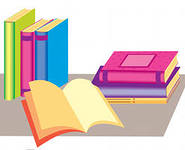 Внимание!Внимание! ВниманиеС 19.11.18 по 28.12.18  в Кунарской СОШ  будет проходить ПРЕДМЕТНАЯ  ДЕКАДА«Марафон знаний»Девиз:«Удивление! Разнообразие! Творчество! Дружба!»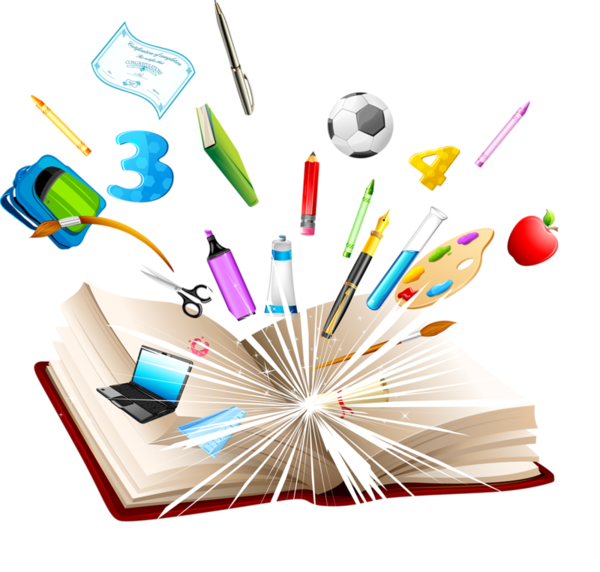 